FLOCK REDUCTION SALEAuctionsPlus Tuesday 15th December 2015
A/c Old Cobran Pastoral, Humula NSW
Offering Merino Ewes1000 May/June 2014 drop (red tags) Dec Shorn
430 May/June 2013 drop ( yellow tags) Nov Shorn
640 May/June 2012 drop ( purple tags) Nov Shorn
160 May/June 2011 drop ( green tags) Nov Shorn
Old Cobran Bred & Bld, 1 mark, Muelsed, NSM
Drenched & Back lined Avenge Oct 2015
Further Details ContactMatt Tinkler 0429 387 939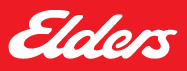 